七七事變後，為甚麼香港會成為了運輸物資往內地戰爭前線的重要交通要點，甚至被主持人形容為「中國抗戰時代的臍帶」？２. 「粵 漢鐵路」是指連接哪兩個地方的鐵路？3. 香港最後因為甚麼原因，而無法在抗戰時期繼續發揮運輸樞紐的角色？				作為運輸軍用物資的交通工具，你認為鐵路有甚麼優勢？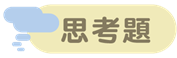 延伸閱讀　《圖說近代：香港與抗日救亡運動》　
　　　　　　  　https://chiculture.org.hk/tc/photo-story/2954觀看短片《支援中國抗戰生命線》(第22集)，完成以下題目。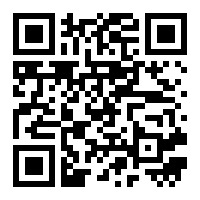 A. 廣州B. 香港C. 武漢D. 漢中